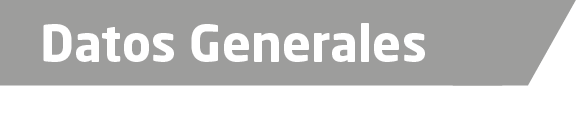 Nombre Ismael Malpica VicenteGrado de Escolaridad Maestría en Derecho ProcesalCédula Profesional (Licenciatura) 3818009Cédula profesional (Maestría) En trámiteTeléfono de Oficina 228-8-15-04-93Correo Electrónico fiscalía.especializada.xal@gmail.comDatos GeneralesFormación Académica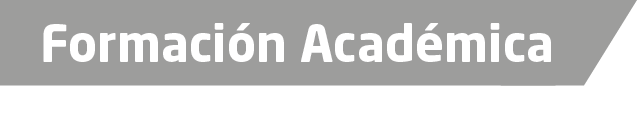 1998-2002Universidad Veracruzana. Estudios de Licenciatura en Derecho.2004Diplomado en Derecho Constitucional y Amparo, Impartido por Centro Mexicano de Estudios de Posgrado, Xalapa, Veracruz.2004-2005Maestría en Derecho Procesal, en el Centro Mexicano de Estudios de Posgrado, en Xalapa, Veracruz.2008Diplomado en Amparo en el Instituto de Investigaciones Jurídicas de la Universidad Veracruzana, Xalapa, Veracruz.Trayectoria Profesional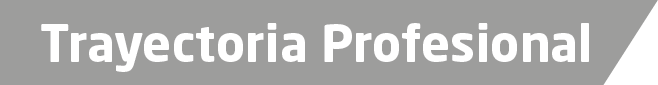 2016 a la FechaFiscal Especializado en Responsabilidad Juvenil y de Conciliación adscrito a la Fiscalía Coordinadora Especializada en Investigación de Delitos de Violencia contra la Familia, Mujeres, Niñas y Niños y de Trata de Personas.2014 a 2016Agente del Ministerio Público Especializado en Responsabilidad Juvenil y de Conciliación, adscrito a la Subprocuraduría Especializada en Investigación de Delitos de Violencia contra las Mujeres.2013 a 2014Agente del Ministerio Público Investigador Especializado en Delitos Cometidos por Servidores Públicos.2011 a 2013Agente del Ministerio Público Especializado en Responsabilidad Juvenil adscrito a la Etapa de Juicio2003 a 2011Oficial Secretario en el Área de Agentes del Ministerio Público Auxiliares del C. Procurador. Conocimiento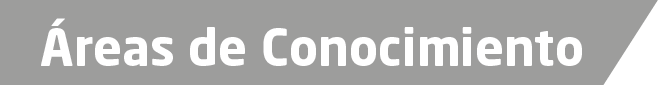 Derecho ConstitucionalDerecho AdministrativoDerecho ProcesalDerecho Penal